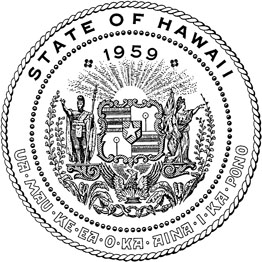 				DEPARTMENT OF BUSINESS,				ECONOMIC DEVELOPMENT & TOURISM				No. 1   , , 5th Floor, 		Telephone: 	(808) 586-2355				Mailing Address:  					Fax:	(808) 586-2377				Web site:  dbedt.hawaii.govCOMMUNITY-BASED ECONOMIC DEVELOPMENT (CBED)ADVISORY COUNCIL MEETINGTuesday, February 23, 2021 at 10:00 a.m.This meeting will be held via teleconference as authorized by the Governor’s Eighteenth Proclamation Related to the COVID-19 Emergency 
dated February 12, 2021.  The public is invited to participate thru Zoom:https://zoom.us/j/99741744147
Materials for this agenda and minutes for this meeting will be available at:https://invest.hawaii.gov/business/cbed/council-meetings-and-materials/ Members of the public may submit written testimony 
via e-mail to:  DBEDT.CBED@hawaii.gov
or via postal mail to:  DBEDT- Business Development & Support Division
No.1 Capital District Building, 250 South Hotel Street, 5th Floor, Honolulu, Hawai‘i 96813; or via fax to the DBEDT at (808) 586-2589.  Please include the word “testimony” and the subject matter following the address line.  All written testimony should be received no later than 4:30 pm on Thursday, February 21, 2021.  AGENDACall to Order Welcome current Council members and introduction of any guestsManager’s ReportApproval of June 24, 2020 meeting minutes  Report on CBED revolving fund; balance and status of the following loans:  Kohala Meats & Deli, LLC; Chandara Farm; Luangrath Farm; Chanthabouasith Farm; Hawaiian Agricultural Products, LLC Old BusinessCBED Advisory Council – update on member status & vacanciesNew BusinessInformation and discussion on the U.S. Economic Development Administration (EDA) Loan Package to the CBED Program. Discussion on and approval of the CBED Revolving Loan Fund Operating and Administrative Plan.Next MeetingAdjournmentIf you require special assistance or auxiliary aid and/or services to participate in the public meeting process (i.e., sign language, interpreter, wheelchair accessibility, or parking designated for the disabled), please call (808) 587-2757 at least 3 business days prior to the meeting so arrangements can be made.